PORTARIA Nº. 028/2023/GP/CMNG“CONCEDE FÉRIAS A SERVIDORA EFETIVA E DÁ OUTRAS PROVIDÊNCIAS”. O Exmo. Sr. DIVINO PEREIRA GOMES, Presidente da Câmara Municipal de Nova Guarita - MT, no uso de suas atribuições que lhe são conferidas por Lei;R E S O L V E:ART. 1º - CONCEDER FÉRIAS a Servidora Pública Municipal Sr.ª. FRANCIELE SOUZA SILVA DA MAIA, Servidora efetiva, ocupante do cargo de Assistente Parlamentar, lotada na Secretaria Administrativa desta Câmara Municipal de Nova Guarita — MT.	ART. 2º - A Servidora entra em período concessivo de férias a partir do dia 01/06/2023, devendo retornar ao exercício de seu cargo no dia 01/07/2023.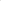 ART. 3º - As férias de que trata a presente portaria é referente ao período aquisitivo de 11/04/2022 à 11/04/2023.            ART. 4º - A presente Portaria entra em vigor na data de sua publicação, por afixações nos locais de costumes.Gabinete do Presidente, aos trinta e um dias do mês de maio do ano de dois mil e vinte e três.DIVINO PEREIRA GOMESPresidente da Câmara MunicipalRegistre-se.Publique-se.Cumpra-se